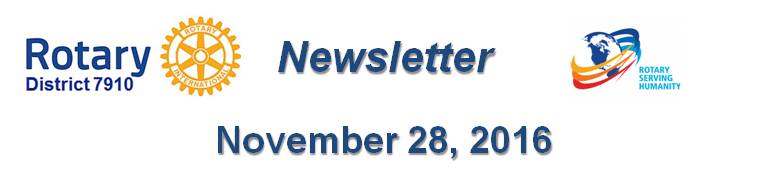 By  Karin Gaffney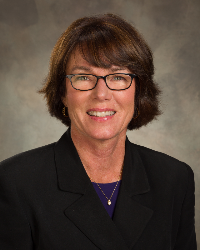 For more information on the 2017 RI Convention in Atlanta, click here.District Governor-Elect Karin Gaffney may be reached at karin.gaffney@rocklandtrust.com.Return to November 28 Newsletter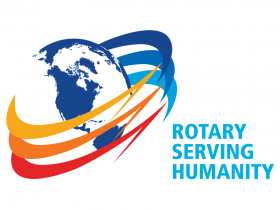 View past issuesVisit our website'Like' our Facebook page'Follow' our Twitter page